      No. 343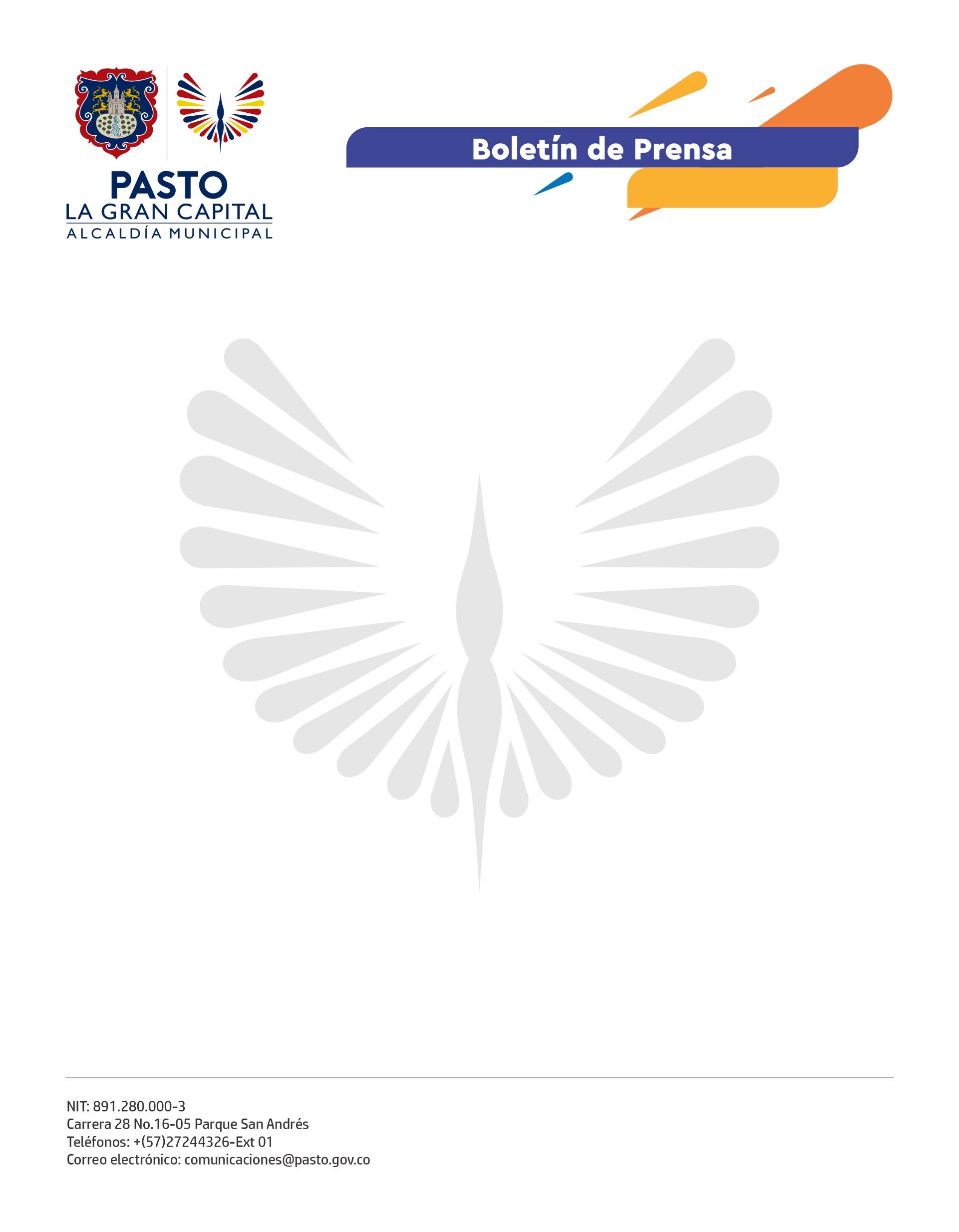 3 de junio de 2022ALCALDÍA DE PASTO CONTINÚA DESARROLLANDO CAPACITACIONES EN ENTORNOS ESCOLARES PARA FOMENTAR LA SANA CONVIVENCIA Y PREVENIR EL CONSUMO DE ESTUPEFACIENTESCon el liderazgo de la Subsecretaría de Convivencia y Derechos Humanos de la Secretaría de Gobierno, la Alcaldía de Pasto continúa visitando las instituciones educativas para capacitar a estudiantes y padres de familia en pautas de crianza amorosa y prevención del consumo de estupefacientes.La madre de familia Gabriela Rojas expresó que estas estrategias evitan que se registren comportamientos inadecuados en los colegios. “Necesitamos que nuestros hijos estén seguros, no sólo en los entornos escolares, sino en todo lugar donde se encuentren y la Alcaldía está contribuyendo a que se cumpla ese objetivo”, aseveró.Por su parte, el padre de familia Yorlen Lufano indicó que las capacitaciones permiten mejorar las relaciones entre padres e hijos. “Agradecemos este esfuerzo de la Administración Municipal para que la juventud no se siga desviando del camino”, agregó.A su vez, la estudiante de la I.E.M Nuestra Señora de Guadalupe del corregimiento de Catambuco, Evelin Daniela Inchima Criollo, explicó: "Las charlas nos ayudan a visualizar las consecuencias derivadas del consumo de estupefacientes y nos guían para saber que esto no es bueno para nuestras vidas”.El estudiante Jhonny Gabriel Achicanoy dijo: “La Alcaldía demuestra que se está preocupando por el futuro de la juventud y gracias a estos espacios podemos conocer que la drogadicción es un gran problema y por lo tanto, debemos evitarlo”.Finalmente, el subsecretario de Convivencia y Derechos Humanos, Yessid Guerrero, expresó que el objetivo de esta estrategia es inculcar valores y fomentar lazos comunicacionales en la familia para generar buen trato dentro de las aulas y fuera de ellas.“Queremos que estudiantes y padres sean gestores de sana convivencia y repliquen estos mensajes con el ánimo de mitigar aquellos hechos que se han presentado recientemente y han afectado a los entornos escolares”, concluyó.